3 день «В гостях у доктора Здоровье»Сегодня в нашем лагере «Солнышко» прошел день, который был посвящен сохранению здоровья воспитанников. Было проведено мероприятие , которое называлось «В гостях у доктора Здоровье».  Ребята с большим удовольствием принимали в нем участие. Особенно активными были наши самые маленькие воспитанники.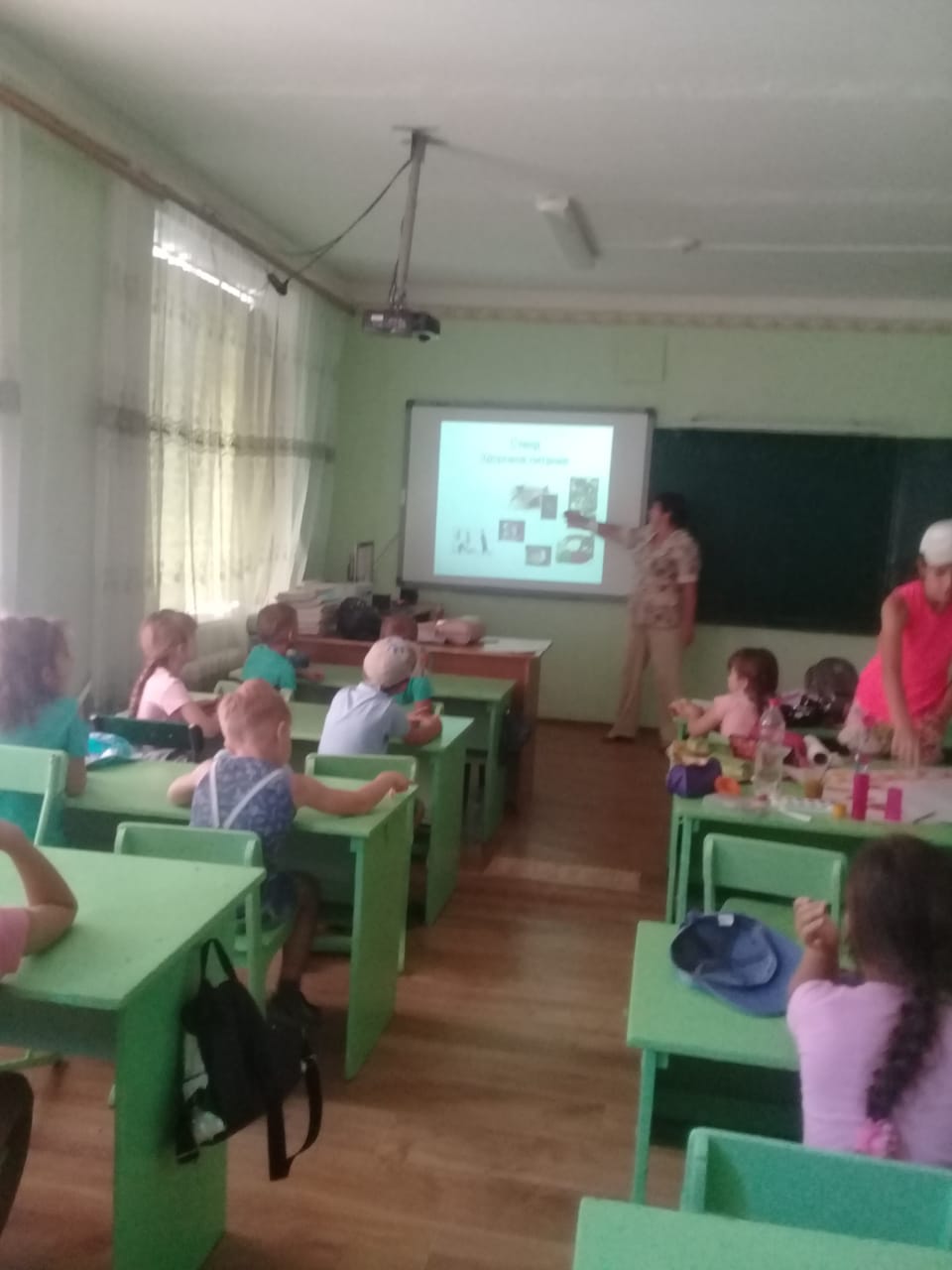 Был проведен конкурс на лучшую отрядную газету.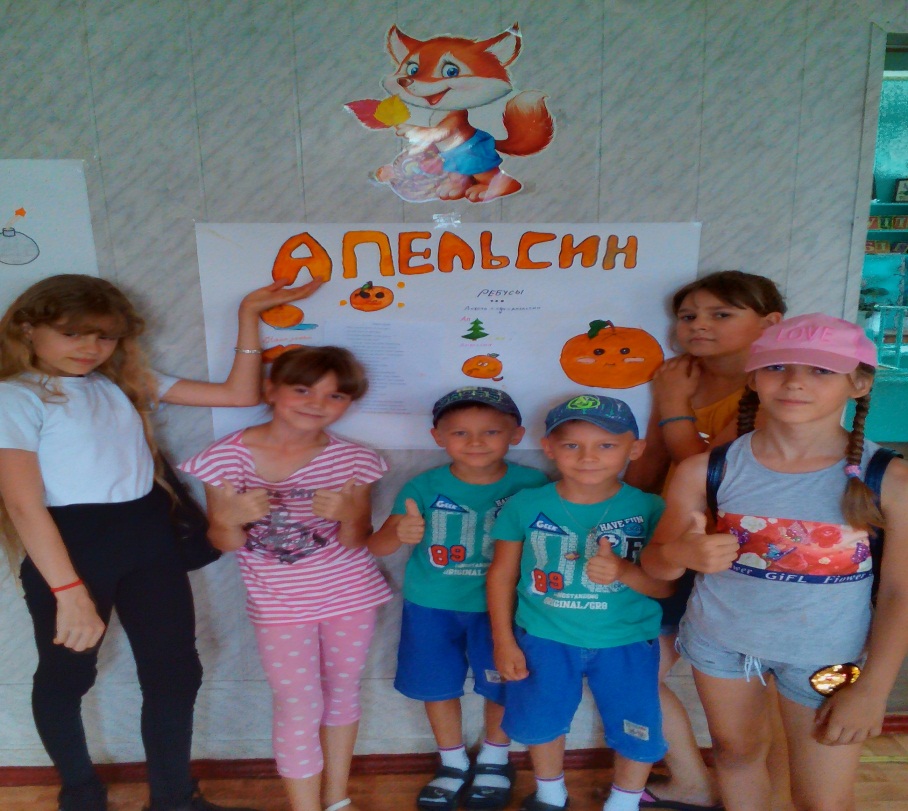 